OBEC LIPTOVSKÁ TEPLIČKA 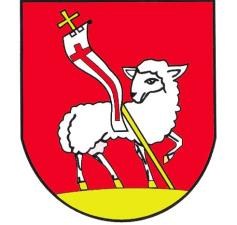 Všeobecne záväzné nariadenie č. 9 /2019  ktorým sa mení a dopĺňa  Všeobecne záväzné nariadenie č. 5/2019 o určení výšky príspevku na činnosť školy a školského zariadenia a výšky dotácie na prevádzku a mzdy na dieťa materskej školy a školských zariadení so sídlom na území obce Liptovská Teplička  Návrh VZN zverejnený pred schválením:  27.11.2019Lehota na predloženie pripomienok k Návrhu VZN do:  6.12.2019Schválené uznesením OcZ číslo   83/2019                      zo dňa:       13.12.2019	 	  Vyvesené na úradnej tabuli dňa:  16.12.2019 	 	 	 	    Účinnosť od  	1.1.2020 	 	 	 	 uznesením  d :  	Vyhlásené po schválení dňa Všeobecne záväzné nariadenie obce Liptovská Teplička č. 9 /2019 ktorým sa mení VZN č.5/2019 o určení výšky príspevku na činnosť školy a školského zariadenia a výšky dotácie na prevádzku a mzdy na dieťa materskej školy a školských zariadení so sídlom na území obce Liptovská Teplička       Obecné zastupiteľstvo obce Liptovská Teplička vo veciach územnej samosprávy v zmysle § 6 ods. 1 zákona č. 369/1990 Zb. o obecnom zriadení v znení neskorších právnych predpisov, § 6 ods. 12 zákona č. 596/2003 Z. z  o štátnej správe v školstve a školskej samospráve a o zmene a doplnení niektorých zákonov v znení neskorších predpisov, v zmysle § 28 ods. 5,                        § 114 ods. 6, § 140 ods. 9 zákona č. 245/2008 Z. z.  o výchove a vzdelávaní (školský zákon) a o zmene a doplnení niektorých zákonov v znení neskorších predpisov sa uznieslo na tomto:  všeobecne záväznom nariadení Čl. 1 Všeobecne záväzné nariadenie obce Liptovská Teplička o určení výšky príspevku na činnosť školy a školského zariadenia a výšky dotácie na prevádzku a mzdy na dieťa materskej školy a školských zariadení so sídlom na území obce Liptovská Teplička č. 5/2019 sa mení a dopĺňa takto: V § 6 ods. 1)  písm. a) znie:        a) 2 300,00 EUR na prevádzku a mzdy na 1 dieťa materskej školy V § 6 ods. 1)  písm. d) znie: d)  800,00 EUR na prevádzku a mzdy na 1 dieťa v školskom zariadení (školský klub                detí) v zriaďovateľskej pôsobnosti obce Čl. 2 Toto VZN bolo schválené obecným zastupiteľstvom v Liptovskej Tepličke, uznesením číslo                83/2019   zo dňa 13.12.2019 .                     .   Toto všeobecne záväzné nariadenie nadobúda účinnosť 1.1.2020.  	                                                                                         	 	Mgr. Slavomír Kopáč        starosta obce 